Uniting Care, Grovedale and St Luke’s Environment Action Group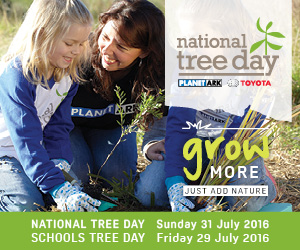 Tree planting eventWhere:  Uniting Care, Grovedale (cnr. Torquay and Reserve Rds.)When: July 31, from 1.30pm to 4.30pmTea and coffee supplied (and toilets)Bring trowel, wear suitable clothing for the weather, sturdy shoes and glovesMeet on church stepsParking onsite or bus route 50 & 51 (Torquay)/ 40 & 41 (Marshall Stn.)Register on National Tree Day website under Uniting Care, Grovedale